На основу члана 50. Закона о државним службеницима и члана 4. став 1. Уредбе о  интерном и јавном конкурсу за попуњавање радних места у државним органима оглашава
ИНТЕРНИ КОНКУРС ЗА ПОПУЊАВАЊЕ ИЗВРШИЛАЧКИХ РАДНИХ МЕСТА У МИНИСТАРСТВУ ГРАЂЕВИНАРСТВА, САОБРАЋАЈА И ИНФРАСТРУКТУРЕI Орган у коме се попуњавају радна места: Министарство грађевинарства, саобраћаја и инфраструктуре, Немањина 22-26, БеоградII Радна места која се попуњавају:1. Начелник Одељења, у звању виши саветник, Одељење за управљање пројектима - 1 извршилац.Опис послова: Руководи и планира рад Одељења, пружа стручна упутства, координира и надзире рад државних службеника у Одељењу; припрема предлоге основа за вођење преговора и закључивање мултилатералних, билатералних споразума у области инфраструктуре; обавља послове у вези са утврђивањем предлога листе стратешких инфраструктурних пројеката у сарадњи са унутрашњим јединицама у Министарству; врши планирање и буџетирање, припрему и реализацију инфраструктурних пројеката који се финансирају из буџета Републике Србије, пројектних и програмских зајмова, кроз моделе ЈПП и концесија и других извора финансирања; контролише испуњавање уговорених обавеза током реализације пројеката; успоставља и развија систем извештавања о току реализације пројекта; остварује сарадњу са другим министарствима, другим органима државне управе, јединицама локалне самоуправе и другим другим учесницима у планирању и реализацији пројеката; обавља и друге послове по налогу министра.Услови: Стечено високо образовање из научне области правне или економске науке или из стручне области саобраћајно, машинско или грађевинско инжењерство или из области интердисциплинарних, мултидисциплинарних, трансдисциплинарних студија (ИМТ студија - просторни планер) на основним академским студијама у обиму од најмање 240 ЕСПБ бодова, мастер академским студијама, специјалистичким академским студијама, специјалистичким струковним студијама, односно на основним студијама у трајању од најмање четири године или специјалистичким студијама на факултету, најмање седам година радног искуства у струци, положен државни стручни испит, као и потребне компетенције за обављање послова радног места.2. Руководилац Групе, у звању виши саветник, Групе за анализу буџета и буџетско рачуноводство, Одељење за буџет и финансијско управљање, Секретаријат Министарства  - 1 извршилац. Опис послова: Руководи, планира и организује рад Групе, координира, надзире рад и пружа стручна упутства државним службеницима у обављању послова из делокруга Групе; предлаже Стратегију развоја финансирања и припрема Предлог финансијског плана за израду Предлога закона о буџету; припрема анализе и информације које служе као стручна основа за утврђивање, планирање и спровођење финансијске политике, као и акта у вези са планирањем, коришћењем и расподелом средстава; прати и анализира ризике извршења буџета који произлазе из пословања предузећа и привредних друштава, пројеката и програма за које је надлежно министарство; припрема акта и  информације у вези са коришћењем и расподелом средстава (донације и субвенције) везане за примања и издатке из буџетских средстава; врши периодично праћење стања и кретања обавеза покривених државним гаранцијама и других извештаја о пословању у складу са преузетим обавезама према домаћим и међународним финансијским институцијама са аспекта ризика; организује, консолидује и подноси законом прописане финансијске извештаје министарству надлежном за послове финансија, Управи за трезор и другим органима; израђује завршни рачун за Министарство; обавља и друге послове по налогу начелника Одељења.Услови: Стечено високо образовање из научне области економске науке на основним академским студијама у обиму од најмање 240 ЕСПБ бодова, мастер академским студијама, специјалистичким академским студијама, специјалистичким струковним студијама, односно на основним студијама у трајању од најмање четири године или специјалистичким студијама на факултету, најмање седам година радног искуства у струци, положен државни стручни испит, као и потребне компетенције за обављање послова радног места.3. Руководилац Групе, у звању виши саветник, Група за спровођење јавних набавки, Секретаријат Министарства – 1 извршилац.Опис послова: Руководи и планира рад Групе, пружа стручна упутства, координира и надзире рад државних службеника у Групи; стара се о испуњавању законских услова за покретање поступака јавних набавки; координира припрему годишњег плана набавки и прати спровођење поступка јавних набавки; израђује уговоре и друге акте, као и интерне акте којима се ближе уређује поступак јавних набавки; прати реализацију аката везаних за интерне процедуре у области јавних набавки и предлаже мере за њихово унапређење; надзире обављање стручних послова и учествује у раду Комисије за јавне набавке; пружа стручна упутства из области јавних набавки другим организационим јединицама у Министарству; координира и остварује сарадњу са другим органима и израђује извештаје о пословима у вези са јавним набавкама; прати реализацију плана јавних набавки; организује вођење евиденције и израду годишњих извештаја о јавним набавкама; обавља и друге послове по налогу секретара Министарства. Услови: Стечено високо образовање из научне области правне науке  на основним академским студијама у обиму од најмање 240 ЕСПБ бодова, мастер академским студијама, специјалистичким академским студијама, специјалистичким струковним студијама, односно на основним студијама у трајању од најмање четири године или специјалистичким студијама на факултету, најмање седам година радног искуства у струци, положен државни стручни испит, положен испит за службеника за јавне набавке, као и потребне компетенције за обављање послова радног места.III Место рада за сва радна места: БеоградIV Врста радног односа: радна места попуњавају се заснивањем радног односа на неодређено време.V Компетенције које се проверавају у изборном поступку:Сагласно члану 9. Закона о државним службеницима, прописано је да су кандидатима при запошљавању у државни орган, под једнаким условима доступна сва радна места и да се избор кандидата врши на основу провере компетенција. Изборни поступак спроводи се у више обавезних фаза и то следећим редоследом: провера општих функционалних компетенција, провера посебних функционалних компетенција, провера понашајних компетенција и интервју са комисијом.На интерном конурсу за извршилачка радна места која нису руководећа, не проверавају се опште функционалне и понашајне компетенције, а за радна места која су руководећа не проверавају се опште функционалне компетенције.У свакој фази изборног поступка врши се вредновање кандидата и само кандидат који испуни унапред одређено мерило за проверу одређене компетенције у једној фази изборног поступка може да учествује у провери следеће компетенције у истој или наредној фази.Провера посебних функционалних компетенција:За радно места под редним бр. 1.Посебна функционална компетенција за област рада послови руковођења  (управљање   пројектима) - провераваће се путем симулације (усмено).	Посебна функционална компетенција за област рада студијско-аналитички послови   (прикупљање и обрада података из различитих извора, укључујући и способност критичког вредновања и анализирања доступних информација) - провераваће се путем симулације (усмено).	Посебна функционална компетенција за одређено радно место - професионално окружење прописи и акти из надлежности и организације органа (Закон о планирању и изградњи), провераваће се путем симулације (усмено).	Посебна функционална компетенција за одређено радно место - релевантни прописи из делокруга радног места, (FIDIC правила уговарања), провераваће се путем симулације (усмено).За радно место под редним бројем 2.Посебна функционална компетенција за област рада послови руковођења  (основе управљања људским ресурсима) - провераваће се путем симулације (усмено).Посебна функционална компетенција за област рада финансијско-материјални послови (планирање буџета и извештавање) - провераваће се путем симулације (усмено).Посебна функционална компетенција за област рада студијско-аналитички послови (прикупљање и обрада података из различитих извора, укључујући и способност критичког вредновања и анализирања доступних информација) - провераваће се путем симулације (усмено).Посебна функционална компетенција за одређено радно место професионално окружење, прописи и акти из надлежности и организације органа (Закон о министарствима) провераваће се путем симулације (усмено).За радно место под редним бројем 3.Посебна функционална компетенција за област рада послови руковођења  (основе управљања људским ресурсима) - провераваће се путем симулације (усмено).Посебна функционална компетенција за област рада послови јавних набавки (методологија за припрему конкурсне документације; методологија за заштиту права у поступку јавних набавки) - провераваће се путем симулације (усмено).Посебна функционална компетенција за одређено радно место - професионално окружење прописи и акти из надлежности и организације органа (Закон о планирању и изградњи), провераваће се путем симулације (усмено).Провера понашајних компетенција (за сва радна места):Провера понашајних компетенција: Управљање информацијама, управљање задацима и остваривање резултата, оријентација ка учењу и променама, изградња и одржавање професионалних односа, савесност, посвећеност и интегритет и управљање људским ресурсима - провераваће се путем психометријских тестова, узорка понашања и интервјуа базираном на компетенцијама.Интервју са комисијом (за сва радна места): Процена мотивације за рад на радном месту и прихватање вредности државних органа - провераваће се путем интервјуа са комисијом (усмено).VI Адреса на коју се подноси попуњен образац пријаве за интерни конкурс: Образац пријаве на конкурс шаље се поштом или предаје непосредно на адресу Министарства грађевинарства, саобраћаја и инфраструктуре, Немањина 22-26, Београд, са назнаком „За интерни конкурс за попуњавање извршилачког радног места ”.VII Лице које је задужено за давање обавештења о интерном конкурсу: Радмила Матић, тел: 011 362 20 64. VIII Датум оглашавања: 9. септембар 2021. године.IX Рок за подношење пријава на интерни конкурс је осам дана и почиње да тече 10. септембра 2021. године и истиче 17. септембра 2021. године.X Пријава на интерни конкурс врши се на Обрасцу пријаве који је доступан на интернет презентацији Службе за управљање кадровима www.suk.gov.rs на интернет презентацији Министарства грађевинарства, саобраћаја и инфраструктуре www.mgsi.gov.rs или у штампаној верзији на писарници Министарства грађевинарства, саобраћаја и инфраструктуре, Београд, Немањина 22-26.Приликом предаје пријаве на интерни конкурс, пријава добија шифру под којом подносилац пријаве учествује у даљем изборном поступку. Подносилац пријаве се обавештава о додељеној шифри у року од три дана од пријема пријаве, достављањем наведеног податка на начин који је у пријави назначио за доставу обавештења.XI Докази које прилажу кандидати који су успешно прошли фазе изборног поступка пре интервјуа са Конкурсном комисијом: оригинал или оверена фотокопија дипломе којом се потврђује стручна спрема; оригинал или оверена фотокопија доказа о положеном државном стручном испиту за рад у државним органима (кандидати са положеним правосудним испитом уместо доказа о положеном државном стручном испиту, подносе доказ о положеном правосудном испиту); оригинал или оверена фотокопија доказа о положеном испиту за службеника за јавне набавке (за радно место под редним бројем 3); оригинал или оверена фотокопија доказа о радном искуству у струци (потврда, решење и други акти којима се доказује на којим пословима, у ком периоду и са којом стручном спремом је стечено радно искуство), оригинал или оверена фотокопија решења о распоређивању или премештају у органу у коме ради или решења да је државни службеник нераспоређен.Сви докази прилажу се у оригиналу или фотокопији која је оверена код јавног бележника (изузетно у градовима и општинама у којима нису именовани јавни бележници, приложени докази могу бити оверени у основним судовима, судским јединицама, пријемним канцеларијама основних судова, односно општинским управама као поверени посао).Као доказ се могу приложити и фотокопије докумената које су оверене пре 1. марта 2017. године у основним судовима, односно општинскоj управи. Законом о општем управном поступку („Службени гласник РС”, број: 18/16) је, између осталог, прописано да су органи у обавези да по службеној дужности, када је то неопходно за одлучивање, у складу са законским роковима, бесплатно размењују, врше увид, обрађују и прибављају личне податке о чињеницама садржаним у службеним евиденцијама, осим ако странка изричито изјави да ће податке прибавити сама. Документа о чињеницама о којима се води службена евиденција су: уверење о положеном државном стручном испиту за рад у државним органима односно уверење о положеном правосудном испиту и уверење о положеном испиту за службеника за јавне набавке. Потребно је да учесник конкурса у делу Изјава*, у обрасцу пријаве, заокружи на који начин жели да се прибаве његови подаци из службених евиденција. 
XII Рок за подношење доказа: кандидати који су успешно прошли претходне фазе изборног поступка, пре интервјуа са Конкурсном комисијом позивају се да у року од пет радних дана од дана пријема обавештења доставе наведене доказе који се прилажу у конкурсном поступку.
Кандидати који не доставе наведене доказе који се прилажу у конкурсном поступку, односно који на основу достављених или прибављених доказа не испуњавају услове за запослење, писмено се обавештавају да су искључени из даљег изборног поступка. Докази се достављају на наведену адресу Министарства грађевинарства, саобраћја и инфраструктуре, Немањина 22-26, Београд.XIII Датум и место провере компетенција кандидата у изборном поступку: 
Са кандидатима чије су пријаве благовремене, допуштене, разумљиве, потпуне и који испуњавају услове предвиђене огласом о интерном конкурсу, на основу података наведених у обрасцу пријаве на конкурс, изборни поступак ће се спровести почев од 27. септембра 2021. године. Провера посебних функционалних компетенција обавиће се у просторијама Министарства грађевинарства, саобраћаја и инфраструктуре, Београд, Немањина 22-26.Провера понашајних компетенција обавиће се у просторијама Службе за управљање кадровима, Нови Београд, Булевар Михајла Пупина број 2.Интервју са Конкурсном комисијом обавиће се у просторијама Министарства грађевинарства, саобраћаја и инфраструктуре, Београд, Немањина 22-26.Кандидати ће о датуму, месту и времену сваке фазе изборног поступка бити обавештени на контакте (бројеве телефона или e-mail адресе), које наведу у својим обрасцима пријава.XIV Државни службеници који имају право да учествују на интерном конкурсу:
На интерном конкурсу могу да учествују само државни службеници  запослени на неодређено време из органа државне управе и служби Владе. Напоменe: Неблаговремене, недопуштене, неразумљиве или непотпуне пријаве биће одбачене.
Интерни конкурс спроводи Конкурсна комисија коју је именовао министар грађевинарства, саобраћаја и инфраструктуре. Овај конкурс се објављује на интернет презентацији и огласној табли Службе за управљање кадровима и интернет презентацији и огласној табли Министарства грађевинарства, саобраћаја и инфраструктуре.Сви изрази, појмови, именице, придеви и глаголи у овом огласу који су употребљени у мушком граматичком роду, односе се без дискриминације и на особе женског пола.	               Д И Р Е К Т О Р	           др Данило Рончевић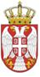 РЕПУБЛИКА СРБИЈАВЛАДАСлужба за управљање кадровима Београд